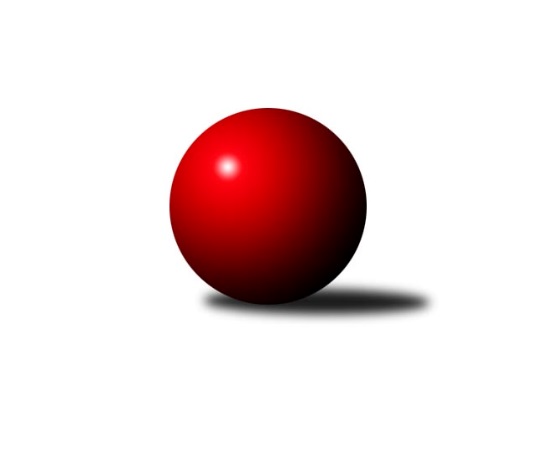 Č.13Ročník 2017/2018	15.8.2024 Okresní přebor - skupina A 2017/2018Statistika 13. kolaTabulka družstev:		družstvo	záp	výh	rem	proh	skore	sety	průměr	body	plné	dorážka	chyby	1.	TJ Sokol Údlice B	13	11	1	1	60.0 : 18.0 	(64.5 : 40.5)	1628	23	1136	492	28.1	2.	Sokol Spořice C	13	11	1	1	56.5 : 21.5 	(61.0 : 39.0)	1579	23	1121	458	39.8	3.	TJ Lokomotiva Žatec B	13	8	4	1	52.0 : 26.0 	(65.5 : 38.5)	1620	20	1135	484	33.1	4.	TJ MUS Most	13	9	0	4	52.0 : 26.0 	(69.0 : 35.0)	1608	18	1128	480	35.8	5.	TJ Elektrárny Kadaň C	13	8	0	5	44.0 : 34.0 	(57.0 : 47.0)	1603	16	1112	491	32.3	6.	TJ KK Louny B	13	6	2	5	42.0 : 36.0 	(51.5 : 52.5)	1600	14	1122	477	37.7	7.	SKK Podbořany B	13	6	0	7	39.0 : 39.0 	(54.5 : 49.5)	1579	12	1115	464	38.8	8.	Sokol Spořice B	13	5	1	7	35.0 : 43.0 	(54.0 : 51.0)	1620	11	1135	486	35.5	9.	TJ VTŽ Chomutov C	13	5	1	7	30.5 : 47.5 	(45.5 : 58.5)	1546	11	1115	431	42.2	10.	Sokol Spořice D	13	4	1	8	30.5 : 47.5 	(42.0 : 62.0)	1534	9	1091	443	48.2	11.	TJ Lokomotiva Žatec C	13	4	0	9	29.5 : 48.5 	(35.0 : 69.0)	1522	8	1085	437	48.2	12.	SKK Podbořany C	13	4	0	9	29.0 : 49.0 	(40.5 : 59.5)	1534	8	1083	451	39.2	13.	TJ Sokol Údlice C	13	3	1	9	29.0 : 49.0 	(49.5 : 54.5)	1557	7	1101	456	37.2	14.	SKK Bílina C	13	1	0	12	17.0 : 61.0 	(35.5 : 68.5)	1470	2	1055	415	49.2Tabulka doma:		družstvo	záp	výh	rem	proh	skore	sety	průměr	body	maximum	minimum	1.	TJ Sokol Údlice B	7	7	0	0	37.0 : 5.0 	(39.0 : 17.0)	1680	14	1748	1642	2.	Sokol Spořice C	6	5	1	0	26.0 : 10.0 	(29.0 : 19.0)	1490	11	1545	1419	3.	TJ KK Louny B	7	5	1	1	30.0 : 12.0 	(35.0 : 21.0)	1700	11	1753	1556	4.	TJ VTŽ Chomutov C	7	5	1	1	25.5 : 16.5 	(31.5 : 24.5)	1610	11	1662	1555	5.	TJ Elektrárny Kadaň C	7	5	0	2	27.0 : 15.0 	(37.0 : 19.0)	1692	10	1787	1599	6.	TJ Lokomotiva Žatec B	6	3	3	0	24.0 : 12.0 	(30.0 : 18.0)	1618	9	1676	1578	7.	TJ MUS Most	6	4	0	2	24.0 : 12.0 	(33.5 : 14.5)	1618	8	1671	1529	8.	SKK Podbořany B	6	4	0	2	24.0 : 12.0 	(33.0 : 15.0)	1677	8	1716	1597	9.	Sokol Spořice B	7	4	0	3	24.0 : 18.0 	(35.5 : 21.5)	1511	8	1607	1263	10.	Sokol Spořice D	7	4	0	3	20.5 : 21.5 	(26.0 : 30.0)	1463	8	1513	1403	11.	TJ Sokol Údlice C	6	2	0	4	17.0 : 19.0 	(27.5 : 20.5)	1593	4	1694	1526	12.	SKK Podbořany C	6	2	0	4	15.0 : 21.0 	(21.0 : 23.0)	1626	4	1647	1583	13.	TJ Lokomotiva Žatec C	6	2	0	4	14.0 : 22.0 	(17.0 : 31.0)	1474	4	1538	1436	14.	SKK Bílina C	7	1	0	6	13.0 : 29.0 	(25.5 : 30.5)	1499	2	1556	1419Tabulka venku:		družstvo	záp	výh	rem	proh	skore	sety	průměr	body	maximum	minimum	1.	Sokol Spořice C	7	6	0	1	30.5 : 11.5 	(32.0 : 20.0)	1597	12	1684	1506	2.	TJ Lokomotiva Žatec B	7	5	1	1	28.0 : 14.0 	(35.5 : 20.5)	1613	11	1737	1480	3.	TJ MUS Most	7	5	0	2	28.0 : 14.0 	(35.5 : 20.5)	1600	10	1681	1435	4.	TJ Sokol Údlice B	6	4	1	1	23.0 : 13.0 	(25.5 : 23.5)	1617	9	1653	1563	5.	TJ Elektrárny Kadaň C	6	3	0	3	17.0 : 19.0 	(20.0 : 28.0)	1585	6	1670	1540	6.	TJ Lokomotiva Žatec C	7	2	0	5	15.5 : 26.5 	(18.0 : 38.0)	1530	4	1623	1385	7.	SKK Podbořany B	7	2	0	5	15.0 : 27.0 	(21.5 : 34.5)	1560	4	1664	1402	8.	SKK Podbořany C	7	2	0	5	14.0 : 28.0 	(19.5 : 36.5)	1519	4	1652	1353	9.	TJ KK Louny B	6	1	1	4	12.0 : 24.0 	(16.5 : 31.5)	1580	3	1676	1424	10.	Sokol Spořice B	6	1	1	4	11.0 : 25.0 	(18.5 : 29.5)	1618	3	1706	1492	11.	TJ Sokol Údlice C	7	1	1	5	12.0 : 30.0 	(22.0 : 34.0)	1554	3	1599	1498	12.	Sokol Spořice D	6	0	1	5	10.0 : 26.0 	(16.0 : 32.0)	1536	1	1617	1413	13.	TJ VTŽ Chomutov C	6	0	0	6	5.0 : 31.0 	(14.0 : 34.0)	1530	0	1595	1359	14.	SKK Bílina C	6	0	0	6	4.0 : 32.0 	(10.0 : 38.0)	1464	0	1544	1379Tabulka podzimní části:		družstvo	záp	výh	rem	proh	skore	sety	průměr	body	doma	venku	1.	TJ Sokol Údlice B	13	11	1	1	60.0 : 18.0 	(64.5 : 40.5)	1628	23 	7 	0 	0 	4 	1 	1	2.	Sokol Spořice C	13	11	1	1	56.5 : 21.5 	(61.0 : 39.0)	1579	23 	5 	1 	0 	6 	0 	1	3.	TJ Lokomotiva Žatec B	13	8	4	1	52.0 : 26.0 	(65.5 : 38.5)	1620	20 	3 	3 	0 	5 	1 	1	4.	TJ MUS Most	13	9	0	4	52.0 : 26.0 	(69.0 : 35.0)	1608	18 	4 	0 	2 	5 	0 	2	5.	TJ Elektrárny Kadaň C	13	8	0	5	44.0 : 34.0 	(57.0 : 47.0)	1603	16 	5 	0 	2 	3 	0 	3	6.	TJ KK Louny B	13	6	2	5	42.0 : 36.0 	(51.5 : 52.5)	1600	14 	5 	1 	1 	1 	1 	4	7.	SKK Podbořany B	13	6	0	7	39.0 : 39.0 	(54.5 : 49.5)	1579	12 	4 	0 	2 	2 	0 	5	8.	Sokol Spořice B	13	5	1	7	35.0 : 43.0 	(54.0 : 51.0)	1620	11 	4 	0 	3 	1 	1 	4	9.	TJ VTŽ Chomutov C	13	5	1	7	30.5 : 47.5 	(45.5 : 58.5)	1546	11 	5 	1 	1 	0 	0 	6	10.	Sokol Spořice D	13	4	1	8	30.5 : 47.5 	(42.0 : 62.0)	1534	9 	4 	0 	3 	0 	1 	5	11.	TJ Lokomotiva Žatec C	13	4	0	9	29.5 : 48.5 	(35.0 : 69.0)	1522	8 	2 	0 	4 	2 	0 	5	12.	SKK Podbořany C	13	4	0	9	29.0 : 49.0 	(40.5 : 59.5)	1534	8 	2 	0 	4 	2 	0 	5	13.	TJ Sokol Údlice C	13	3	1	9	29.0 : 49.0 	(49.5 : 54.5)	1557	7 	2 	0 	4 	1 	1 	5	14.	SKK Bílina C	13	1	0	12	17.0 : 61.0 	(35.5 : 68.5)	1470	2 	1 	0 	6 	0 	0 	6Tabulka jarní části:		družstvo	záp	výh	rem	proh	skore	sety	průměr	body	doma	venku	1.	SKK Podbořany C	0	0	0	0	0.0 : 0.0 	(0.0 : 0.0)	0	0 	0 	0 	0 	0 	0 	0 	2.	SKK Podbořany B	0	0	0	0	0.0 : 0.0 	(0.0 : 0.0)	0	0 	0 	0 	0 	0 	0 	0 	3.	Sokol Spořice C	0	0	0	0	0.0 : 0.0 	(0.0 : 0.0)	0	0 	0 	0 	0 	0 	0 	0 	4.	TJ Lokomotiva Žatec B	0	0	0	0	0.0 : 0.0 	(0.0 : 0.0)	0	0 	0 	0 	0 	0 	0 	0 	5.	TJ Lokomotiva Žatec C	0	0	0	0	0.0 : 0.0 	(0.0 : 0.0)	0	0 	0 	0 	0 	0 	0 	0 	6.	TJ Sokol Údlice C	0	0	0	0	0.0 : 0.0 	(0.0 : 0.0)	0	0 	0 	0 	0 	0 	0 	0 	7.	TJ VTŽ Chomutov C	0	0	0	0	0.0 : 0.0 	(0.0 : 0.0)	0	0 	0 	0 	0 	0 	0 	0 	8.	TJ Sokol Údlice B	0	0	0	0	0.0 : 0.0 	(0.0 : 0.0)	0	0 	0 	0 	0 	0 	0 	0 	9.	TJ Elektrárny Kadaň C	0	0	0	0	0.0 : 0.0 	(0.0 : 0.0)	0	0 	0 	0 	0 	0 	0 	0 	10.	SKK Bílina C	0	0	0	0	0.0 : 0.0 	(0.0 : 0.0)	0	0 	0 	0 	0 	0 	0 	0 	11.	Sokol Spořice B	0	0	0	0	0.0 : 0.0 	(0.0 : 0.0)	0	0 	0 	0 	0 	0 	0 	0 	12.	Sokol Spořice D	0	0	0	0	0.0 : 0.0 	(0.0 : 0.0)	0	0 	0 	0 	0 	0 	0 	0 	13.	TJ KK Louny B	0	0	0	0	0.0 : 0.0 	(0.0 : 0.0)	0	0 	0 	0 	0 	0 	0 	0 	14.	TJ MUS Most	0	0	0	0	0.0 : 0.0 	(0.0 : 0.0)	0	0 	0 	0 	0 	0 	0 	0 Zisk bodů pro družstvo:		jméno hráče	družstvo	body	zápasy	v %	dílčí body	sety	v %	1.	Radek Šelmek 	Sokol Spořice C 	11	/	12	(92%)	22	/	24	(92%)	2.	Jitka Jindrová 	Sokol Spořice B 	11	/	12	(92%)	21	/	24	(88%)	3.	Rudolf Podhola 	SKK Bílina C 	10	/	13	(77%)	18	/	26	(69%)	4.	Petr Andres 	Sokol Spořice D 	9.5	/	12	(79%)	18	/	24	(75%)	5.	Roman Moucha 	TJ MUS Most 	9	/	11	(82%)	18	/	22	(82%)	6.	Jaroslav Hodinář 	TJ Sokol Údlice B 	9	/	11	(82%)	14	/	22	(64%)	7.	Josef Drahoš 	TJ MUS Most 	9	/	12	(75%)	19.5	/	24	(81%)	8.	Jaroslav Verner 	TJ Sokol Údlice B 	9	/	12	(75%)	16	/	24	(67%)	9.	Tomáš Raisr 	Sokol Spořice C 	8	/	9	(89%)	12.5	/	18	(69%)	10.	Václav, ml. Valenta ml.	TJ KK Louny B 	8	/	11	(73%)	14	/	22	(64%)	11.	David Alföldi 	SKK Podbořany C 	8	/	11	(73%)	13	/	22	(59%)	12.	Jaroslav Seifert 	TJ Elektrárny Kadaň C 	8	/	13	(62%)	16	/	26	(62%)	13.	Viktor Žďárský 	TJ VTŽ Chomutov C 	7.5	/	13	(58%)	15	/	26	(58%)	14.	Rudolf Šamaj 	TJ MUS Most 	7	/	7	(100%)	13	/	14	(93%)	15.	Blažej Kašný 	TJ Sokol Údlice C 	7	/	9	(78%)	13	/	18	(72%)	16.	Michal Šlajchrt 	TJ Sokol Údlice B 	7	/	9	(78%)	11	/	18	(61%)	17.	Marek Půta 	SKK Podbořany B 	7	/	9	(78%)	10	/	18	(56%)	18.	Milan Černý 	Sokol Spořice D 	7	/	10	(70%)	13.5	/	20	(68%)	19.	Pavel, st. Nocar st.	TJ Elektrárny Kadaň C 	7	/	11	(64%)	12.5	/	22	(57%)	20.	Václav Šváb 	SKK Podbořany B 	7	/	12	(58%)	14	/	24	(58%)	21.	Jan Čermák 	TJ Lokomotiva Žatec C 	6.5	/	12	(54%)	9	/	24	(38%)	22.	Jaroslava Paganiková 	TJ Sokol Údlice C 	6	/	7	(86%)	11	/	14	(79%)	23.	Michal Dvořák 	TJ Lokomotiva Žatec B 	6	/	9	(67%)	12	/	18	(67%)	24.	Jiří Kartus 	SKK Podbořany B 	6	/	9	(67%)	12	/	18	(67%)	25.	Zdeněk Verner 	TJ Lokomotiva Žatec B 	6	/	10	(60%)	13	/	20	(65%)	26.	Miroslav Sodomka 	TJ KK Louny B 	6	/	10	(60%)	11	/	20	(55%)	27.	Michaela Šuterová 	TJ Lokomotiva Žatec B 	6	/	12	(50%)	14	/	24	(58%)	28.	Marek Sýkora 	Sokol Spořice B 	6	/	12	(50%)	11.5	/	24	(48%)	29.	Dančo Bosilkov 	TJ VTŽ Chomutov C 	6	/	13	(46%)	13.5	/	26	(52%)	30.	Miriam Nocarová 	TJ Elektrárny Kadaň C 	6	/	13	(46%)	12	/	26	(46%)	31.	Zdeněk, ml. Ptáček ml.	TJ Lokomotiva Žatec B 	5	/	7	(71%)	11	/	14	(79%)	32.	Martin Král 	TJ KK Louny B 	5	/	7	(71%)	8.5	/	14	(61%)	33.	Jindřich Šebelík 	TJ Sokol Údlice B 	5	/	7	(71%)	8	/	14	(57%)	34.	Jana Černá 	Sokol Spořice C 	5	/	7	(71%)	8	/	14	(57%)	35.	Eva Chotová 	TJ Lokomotiva Žatec C 	5	/	9	(56%)	7	/	18	(39%)	36.	Lubomír Ptáček 	TJ Lokomotiva Žatec B 	5	/	10	(50%)	10.5	/	20	(53%)	37.	Jan Zach 	TJ Elektrárny Kadaň C 	5	/	11	(45%)	11	/	22	(50%)	38.	Václav Šulc 	TJ Sokol Údlice B 	4	/	6	(67%)	7	/	12	(58%)	39.	Miroslav Šlosar 	TJ MUS Most 	4	/	7	(57%)	9	/	14	(64%)	40.	Vlastimil Heryšer 	SKK Podbořany C 	4	/	7	(57%)	7	/	14	(50%)	41.	Milan Daniš 	TJ Sokol Údlice C 	4	/	10	(40%)	9	/	20	(45%)	42.	Miroslav Lazarčik 	Sokol Spořice B 	4	/	11	(36%)	9.5	/	22	(43%)	43.	Jana Černíková 	SKK Bílina C 	4	/	11	(36%)	7	/	22	(32%)	44.	Miroslav Vízek 	TJ Lokomotiva Žatec C 	4	/	11	(36%)	6	/	22	(27%)	45.	Jiřina Kařízková 	Sokol Spořice C 	3.5	/	12	(29%)	8.5	/	24	(35%)	46.	Stanislav Třešňák 	SKK Podbořany C 	3	/	4	(75%)	5.5	/	8	(69%)	47.	Julius Hidvegi 	TJ MUS Most 	3	/	4	(75%)	5.5	/	8	(69%)	48.	Martina Kuželová 	Sokol Spořice B 	3	/	5	(60%)	7	/	10	(70%)	49.	Ladislav Smreček 	TJ KK Louny B 	3	/	6	(50%)	5	/	12	(42%)	50.	Rudolf Hofmann 	TJ Lokomotiva Žatec C 	3	/	7	(43%)	8	/	14	(57%)	51.	Bára Zemanová 	SKK Podbořany B 	3	/	8	(38%)	8	/	16	(50%)	52.	Milada Pšeničková 	Sokol Spořice C 	3	/	8	(38%)	6	/	16	(38%)	53.	Zdeněk Ausbuher 	SKK Podbořany B 	3	/	9	(33%)	8.5	/	18	(47%)	54.	Karel Nudčenko 	TJ Sokol Údlice C 	3	/	9	(33%)	6.5	/	18	(36%)	55.	Milan Šmejkal 	TJ VTŽ Chomutov C 	3	/	11	(27%)	11	/	22	(50%)	56.	Boleslava Slunéčková 	Sokol Spořice D 	3	/	11	(27%)	4	/	22	(18%)	57.	Antonín Šulc 	TJ Sokol Údlice B 	2	/	2	(100%)	4	/	4	(100%)	58.	Daniel Nudčenko 	TJ Sokol Údlice C 	2	/	5	(40%)	5	/	10	(50%)	59.	Eduard Houdek 	TJ Sokol Údlice B 	2	/	5	(40%)	4	/	10	(40%)	60.	Aleš Kopčík 	TJ KK Louny B 	2	/	6	(33%)	6	/	12	(50%)	61.	Jan Zajíc 	SKK Podbořany C 	2	/	6	(33%)	4	/	12	(33%)	62.	Václav Krist 	TJ MUS Most 	2	/	6	(33%)	3	/	12	(25%)	63.	Milan Kozler 	SKK Podbořany C 	2	/	7	(29%)	6	/	14	(43%)	64.	Jitka Váňová 	TJ VTŽ Chomutov C 	2	/	8	(25%)	4	/	16	(25%)	65.	Michaela Černá 	Sokol Spořice D 	2	/	8	(25%)	3	/	16	(19%)	66.	Pavel Vacinek 	TJ Lokomotiva Žatec C 	2	/	9	(22%)	4	/	18	(22%)	67.	Matěj Mára 	SKK Podbořany C 	2	/	10	(20%)	5	/	20	(25%)	68.	Jaroslav Krása 	TJ Elektrárny Kadaň C 	1	/	1	(100%)	2	/	2	(100%)	69.	Pavel, ml. Nocar ml.	TJ Elektrárny Kadaň C 	1	/	1	(100%)	2	/	2	(100%)	70.	Martin Lázna 	TJ KK Louny B 	1	/	2	(50%)	1	/	4	(25%)	71.	Šárka Uhlíková 	TJ Lokomotiva Žatec B 	1	/	4	(25%)	5	/	8	(63%)	72.	Pavla Vacinková 	TJ Lokomotiva Žatec C 	1	/	4	(25%)	1	/	8	(13%)	73.	Michal Janči 	TJ Sokol Údlice C 	1	/	5	(20%)	3	/	10	(30%)	74.	Tadeáš Zeman 	SKK Podbořany B 	1	/	5	(20%)	2	/	10	(20%)	75.	Gustav Marenčák 	Sokol Spořice D 	1	/	7	(14%)	2.5	/	14	(18%)	76.	Pavel Vaníček 	TJ VTŽ Chomutov C 	1	/	7	(14%)	2	/	14	(14%)	77.	Miloš Kubizňák 	TJ KK Louny B 	1	/	8	(13%)	4.5	/	16	(28%)	78.	Václav Sikyta 	SKK Bílina C 	1	/	11	(9%)	6	/	22	(27%)	79.	Petr Vokálek 	Sokol Spořice B 	1	/	11	(9%)	4.5	/	22	(20%)	80.	Josef Kraus 	SKK Bílina C 	0	/	1	(0%)	0	/	2	(0%)	81.	Jana Blašková 	Sokol Spořice B 	0	/	1	(0%)	0	/	2	(0%)	82.	Václav Talián 	SKK Bílina C 	0	/	1	(0%)	0	/	2	(0%)	83.	Daniela Hlaváčová 	TJ KK Louny B 	0	/	2	(0%)	1.5	/	4	(38%)	84.	Lada Strnadová 	TJ Elektrárny Kadaň C 	0	/	2	(0%)	1.5	/	4	(38%)	85.	Tomáš Pičkár 	TJ Sokol Údlice C 	0	/	2	(0%)	1	/	4	(25%)	86.	Ladislav Mandinec 	SKK Podbořany C 	0	/	3	(0%)	0	/	6	(0%)	87.	Andrea Fialová 	Sokol Spořice D 	0	/	4	(0%)	1	/	8	(13%)	88.	Jiří Suchánek 	TJ Sokol Údlice C 	0	/	5	(0%)	1	/	10	(10%)	89.	Ladislav Veselý 	TJ MUS Most 	0	/	5	(0%)	1	/	10	(10%)	90.	Veronika Šílová 	SKK Bílina C 	0	/	6	(0%)	4.5	/	12	(38%)	91.	Karel Hulha 	SKK Bílina C 	0	/	9	(0%)	0	/	18	(0%)Průměry na kuželnách:		kuželna	průměr	plné	dorážka	chyby	výkon na hráče	1.	Kadaň, 1-2	1666	1163	502	31.9	(416.6)	2.	Louny, 1-2	1659	1162	497	37.6	(414.9)	3.	Podbořany, 1-4	1656	1136	519	30.7	(414.0)	4.	Údlice, 1-2	1599	1118	481	36.1	(399.9)	5.	TJ VTŽ Chomutov, 1-2	1596	1128	468	39.6	(399.2)	6.	Podbořany, 3-4	1581	1131	450	39.0	(395.4)	7.	Bílina, 1-2	1548	1096	452	39.1	(387.2)	8.	Žatec 2d, 1-2	1543	1093	449	39.8	(385.8)	9.	Sokol Spořice, 1-2	1477	1061	415	47.5	(369.3)Nejlepší výkony na kuželnách:Kadaň, 1-2TJ Elektrárny Kadaň C	1787	10. kolo	Jaroslav Seifert 	TJ Elektrárny Kadaň C	481	10. koloTJ Elektrárny Kadaň C	1757	6. kolo	Pavel, st. Nocar st.	TJ Elektrárny Kadaň C	464	6. koloTJ Elektrárny Kadaň C	1718	8. kolo	Radek Šelmek 	Sokol Spořice C	450	4. koloSokol Spořice C	1684	4. kolo	Václav, ml. Valenta ml.	TJ KK Louny B	447	6. koloTJ Elektrárny Kadaň C	1683	3. kolo	Jan Zach 	TJ Elektrárny Kadaň C	446	10. koloTJ KK Louny B	1676	6. kolo	Jaroslav Seifert 	TJ Elektrárny Kadaň C	446	4. koloSokol Spořice B	1667	3. kolo	Pavel, st. Nocar st.	TJ Elektrárny Kadaň C	445	10. koloSKK Podbořany B	1664	10. kolo	Jaroslav Seifert 	TJ Elektrárny Kadaň C	445	6. koloTJ Elektrárny Kadaň C	1651	11. kolo	Pavel, st. Nocar st.	TJ Elektrárny Kadaň C	444	3. koloTJ Elektrárny Kadaň C	1651	4. kolo	Jaroslav Seifert 	TJ Elektrárny Kadaň C	443	8. koloLouny, 1-2TJ KK Louny B	1753	10. kolo	Václav, ml. Valenta ml.	TJ KK Louny B	511	9. koloTJ KK Louny B	1748	5. kolo	Václav, ml. Valenta ml.	TJ KK Louny B	480	5. koloTJ KK Louny B	1735	9. kolo	Jaroslav Verner 	TJ Sokol Údlice B	472	10. koloTJ KK Louny B	1734	11. kolo	Roman Moucha 	TJ MUS Most	472	4. koloTJ KK Louny B	1707	7. kolo	Václav, ml. Valenta ml.	TJ KK Louny B	467	7. koloSokol Spořice B	1706	7. kolo	Aleš Kopčík 	TJ KK Louny B	461	10. koloTJ KK Louny B	1668	4. kolo	Rudolf Podhola 	SKK Bílina C	458	5. koloTJ Sokol Údlice B	1645	10. kolo	Ladislav Smreček 	TJ KK Louny B	456	11. koloTJ Lokomotiva Žatec C	1623	9. kolo	Václav, ml. Valenta ml.	TJ KK Louny B	455	11. koloTJ MUS Most	1616	4. kolo	Zdeněk Verner 	TJ Lokomotiva Žatec B	454	2. koloPodbořany, 1-4TJ Lokomotiva Žatec B	1737	7. kolo	Michal Dvořák 	TJ Lokomotiva Žatec B	475	7. koloSKK Podbořany B	1716	1. kolo	Bára Zemanová 	SKK Podbořany B	458	9. koloSKK Podbořany B	1715	13. kolo	Jiří Kartus 	SKK Podbořany B	453	12. koloSKK Podbořany B	1704	12. kolo	Jiří Kartus 	SKK Podbořany B	452	13. koloSKK Podbořany B	1683	9. kolo	Martin Král 	TJ KK Louny B	444	13. koloSKK Podbořany C	1652	5. kolo	David Alföldi 	SKK Podbořany C	440	5. koloSKK Podbořany B	1647	7. kolo	Zdeněk Verner 	TJ Lokomotiva Žatec B	440	7. koloSKK Podbořany B	1597	5. kolo	Zdeněk, ml. Ptáček ml.	TJ Lokomotiva Žatec B	439	7. koloTJ KK Louny B	1589	13. kolo	Zdeněk Ausbuher 	SKK Podbořany B	437	12. koloSokol Spořice B	1587	12. kolo	Marek Půta 	SKK Podbořany B	435	1. koloÚdlice, 1-2TJ Sokol Údlice B	1748	11. kolo	Jaroslav Verner 	TJ Sokol Údlice B	507	11. koloTJ Sokol Údlice C	1694	6. kolo	Jaroslav Verner 	TJ Sokol Údlice B	477	5. koloTJ Sokol Údlice B	1694	5. kolo	Jiří Kartus 	SKK Podbořany B	466	8. koloTJ Sokol Údlice B	1687	9. kolo	Eduard Houdek 	TJ Sokol Údlice B	457	9. koloTJ Sokol Údlice B	1685	2. kolo	Petr Andres 	Sokol Spořice D	457	9. koloTJ Sokol Údlice C	1657	13. kolo	Blažej Kašný 	TJ Sokol Údlice C	453	6. koloTJ Sokol Údlice B	1656	7. kolo	Blažej Kašný 	TJ Sokol Údlice C	451	3. koloTJ Sokol Údlice B	1650	4. kolo	Miroslav Sodomka 	TJ KK Louny B	445	3. koloTJ Sokol Údlice B	1642	12. kolo	Jaroslav Verner 	TJ Sokol Údlice B	439	2. koloTJ KK Louny B	1632	3. kolo	Jaroslav Hodinář 	TJ Sokol Údlice B	438	5. koloTJ VTŽ Chomutov, 1-2TJ MUS Most	1681	11. kolo	Michal Dvořák 	TJ Lokomotiva Žatec B	453	5. koloTJ VTŽ Chomutov C	1662	5. kolo	Josef Drahoš 	TJ MUS Most	442	11. koloTJ Lokomotiva Žatec B	1662	5. kolo	Jitka Jindrová 	Sokol Spořice B	440	9. koloTJ VTŽ Chomutov C	1638	9. kolo	Viktor Žďárský 	TJ VTŽ Chomutov C	435	5. koloSokol Spořice B	1623	9. kolo	Václav, ml. Valenta ml.	TJ KK Louny B	431	12. koloTJ VTŽ Chomutov C	1620	11. kolo	Stanislav Třešňák 	SKK Podbořany C	430	2. koloTJ VTŽ Chomutov C	1603	12. kolo	Rudolf Podhola 	SKK Bílina C	428	7. koloTJ VTŽ Chomutov C	1601	7. kolo	Václav Krist 	TJ MUS Most	427	11. koloTJ VTŽ Chomutov C	1589	2. kolo	Milan Šmejkal 	TJ VTŽ Chomutov C	424	9. koloTJ KK Louny B	1576	12. kolo	Viktor Žďárský 	TJ VTŽ Chomutov C	420	9. koloPodbořany, 3-4TJ Elektrárny Kadaň C	1670	12. kolo	Jaroslav Verner 	TJ Sokol Údlice B	465	1. koloTJ Sokol Údlice B	1653	1. kolo	David Alföldi 	SKK Podbořany C	450	12. koloSKK Podbořany C	1647	12. kolo	David Alföldi 	SKK Podbořany C	447	13. koloSKK Podbořany C	1646	13. kolo	Roman Moucha 	TJ MUS Most	438	3. koloSKK Podbořany C	1637	9. kolo	Milan Černý 	Sokol Spořice D	438	13. koloTJ MUS Most	1635	3. kolo	Rudolf Šamaj 	TJ MUS Most	435	3. koloSokol Spořice D	1617	13. kolo	Vlastimil Heryšer 	SKK Podbořany C	430	13. koloSKK Podbořany C	1616	3. kolo	David Alföldi 	SKK Podbořany C	430	9. koloSKK Podbořany C	1583	1. kolo	Jan Zach 	TJ Elektrárny Kadaň C	427	12. koloTJ Sokol Údlice C	1526	9. kolo	Petr Andres 	Sokol Spořice D	425	13. koloBílina, 1-2TJ MUS Most	1671	7. kolo	Miroslav Šlosar 	TJ MUS Most	479	13. koloTJ MUS Most	1659	12. kolo	Rudolf Podhola 	SKK Bílina C	455	4. koloTJ Sokol Údlice B	1643	13. kolo	Rudolf Podhola 	SKK Bílina C	451	1. koloTJ MUS Most	1639	13. kolo	Rudolf Šamaj 	TJ MUS Most	444	7. koloTJ Lokomotiva Žatec B	1619	4. kolo	Rudolf Podhola 	SKK Bílina C	443	10. koloTJ Sokol Údlice B	1618	6. kolo	Rudolf Šamaj 	TJ MUS Most	443	9. koloTJ MUS Most	1618	2. kolo	Rudolf Podhola 	SKK Bílina C	432	11. koloTJ MUS Most	1591	9. kolo	Jaroslav Verner 	TJ Sokol Údlice B	430	6. koloSokol Spořice C	1580	5. kolo	Radek Šelmek 	Sokol Spořice C	430	5. koloSKK Podbořany B	1571	2. kolo	Rudolf Podhola 	SKK Bílina C	430	3. koloŽatec 2d, 1-2TJ Lokomotiva Žatec B	1676	13. kolo	Radek Šelmek 	Sokol Spořice C	448	8. koloTJ Lokomotiva Žatec B	1653	8. kolo	Petr Andres 	Sokol Spořice D	434	1. koloTJ MUS Most	1629	1. kolo	Zdeněk Verner 	TJ Lokomotiva Žatec B	433	13. koloTJ Lokomotiva Žatec B	1618	1. kolo	Zdeněk Verner 	TJ Lokomotiva Žatec B	433	8. koloTJ Lokomotiva Žatec B	1598	3. kolo	Rudolf Šamaj 	TJ MUS Most	433	1. koloTJ Sokol Údlice B	1595	3. kolo	Michaela Šuterová 	TJ Lokomotiva Žatec B	429	8. koloTJ Lokomotiva Žatec B	1584	6. kolo	Blažej Kašný 	TJ Sokol Údlice C	427	4. koloSokol Spořice C	1580	8. kolo	Milan Černý 	Sokol Spořice D	426	1. koloTJ Lokomotiva Žatec B	1578	12. kolo	Josef Drahoš 	TJ MUS Most	425	1. koloSokol Spořice D	1575	1. kolo	Michal Dvořák 	TJ Lokomotiva Žatec B	425	12. koloSokol Spořice, 1-2Sokol Spořice B	1607	6. kolo	Josef Drahoš 	TJ MUS Most	437	10. koloTJ Sokol Údlice C	1599	2. kolo	Jitka Jindrová 	Sokol Spořice B	434	6. koloSokol Spořice C	1595	11. kolo	Jitka Jindrová 	Sokol Spořice B	433	8. koloSokol Spořice B	1586	2. kolo	Jitka Jindrová 	Sokol Spořice B	432	10. koloSokol Spořice B	1580	5. kolo	Jitka Jindrová 	Sokol Spořice B	431	13. koloTJ MUS Most	1576	10. kolo	Jitka Jindrová 	Sokol Spořice B	430	2. koloTJ Sokol Údlice B	1563	8. kolo	Blažej Kašný 	TJ Sokol Údlice C	428	2. koloSokol Spořice C	1545	13. kolo	Radek Šelmek 	Sokol Spořice C	428	9. koloTJ Elektrárny Kadaň C	1540	5. kolo	Milan Černý 	Sokol Spořice D	427	10. koloSokol Spořice C	1539	6. kolo	Radek Šelmek 	Sokol Spořice C	424	6. koloČetnost výsledků:	6.0 : 0.0	13x	5.0 : 1.0	25x	4.0 : 2.0	14x	3.5 : 2.5	1x	3.0 : 3.0	6x	2.0 : 4.0	12x	1.0 : 5.0	16x	0.5 : 5.5	1x	0.0 : 6.0	3x